Equation Solving ReviewDetermine the solution to each of the following equations.		a)	7m – 19  86	b)   4  –2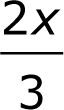 		c)	5,6y  3,2y  13,2	d) –4w  21  –7w – 15 		e)		f) 